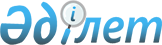 О некоторых изменениях в административно-территориальном устройстве Костанайской областиСовместное решение маслихата Костанайской области от 4 июня 2008 года № 103  и постановление акимата Костанайской области от 4 июня 2008 года № 9. Зарегистрировано Департаментом юстиции Костанайской области 23 июня 2008 года № 3642

      В соответствии с подпунктом 6) статьи 3, статьи 8 и подпункта 3 статьи 11 Закона Республики Казахстан "Об административно-территориальном устройстве Республики Казахстан", согласно Постановления Правительства Республики Казахстан от 31 мая 2008 года № 533 "Об изменении административных границ города Костаная и Костанайского района Костанайской области" и Договора между Российской Федерацией и Республики Казахстан о российско-казахстанской государственной границе от 18 января 2005 года, с учетом мнения местных представительных и исполнительных органов Костанайский областной маслихат РЕШИЛ и акимат Костанайской области ПОСТАНОВЛЯЕТ:



      1. Упразднить и исключить из учетных данных Костанайской области села с количеством населения менее 50 человек: 

      село Каракудук Дамдинского сельского округа Наурзумского района, 

      село Каракудук Улендинского сельского округа Наурзумского района,

      село Октябрь Наурзумского сельского округа Наурзумского района, 

      село Сарышиганак Наурзумского сельского округа Наурзумского района, 

      село Урожайное Улендинского сельского округа Наурзумского района, 

      село Шолаккопа Улендинского сельского округа Наурзумского района, 

      село Дружба Первомайского сельского округа Федоровского района,

      село Целинное Жаркольского сельского округа Федоровского района.



      2. Включить упраздненные сельские населенные пункты: 

      село Каракудук в состав села Дамды Дамдинского сельского округа Наурзумского района, 

      село Каракудук в состав села Уленды Улендинского сельского округа Наурзумского района,

      село Октябрь в состав села Кожа Наурзумского сельского округа Наурзумского района, 

      село Сарышиганак в состав села Кожа Наурзумского сельского округа Наурзумского района, 

      село Урожайное в состав села Уленды Улендинского сельского округа Наурзумского района, 

      село Шолаккопа в состав села Уленды Улендинского сельского округа Наурзумского района, 

      село Дружба в состав села Первомайское Первомайского сельского округа Федоровского района,

      село Целинное в состав села Владыкино Жаркольского сельского округа Федоровского района.



      3. Преобразовать:

      Дамдинский сельский округ Наурзумского района в село Дамды,

      Улендинский сельский округ Наурзумского района в село Уленды.

      Сноска. Пункт 3 с изменениями, внесенными постановлением акимата Костанайской области от 04.07.2014 № 9 и решением маслихата Костанайской области от 04.07.2014 № 297 (вводится в действие по истечении десяти календарных дней после дня его первого официального опубликования).



      4. Исключить из учетных данных Костанайской области:села Дружба, Кунай, Ударник Дружбинского сельского округа Костанайского района, вошедших в состав города Костанай; 

      село Огнеупорное Побединского сельского округа Карабалыкского района, переданного в состав Российской Федерации.



      5. Переименовать Дружбинский сельский округ Костанайского района в Ждановский сельский округ. Включив в состав Ждановского сельского округа села: Ждановка, Аккабак, Васильевка, Кировка, Семилетка, определив центром округа село Ждановка.



      6. Настоящее совместное решение и постановление вводятся в действие по истечении десяти календарных дней после дня его первого официального опубликования.      Председатель внеочередной               Аким

      сессии, секретарь Костанайского         Костанайской области 

      областного маслихата
					© 2012. РГП на ПХВ «Институт законодательства и правовой информации Республики Казахстан» Министерства юстиции Республики Казахстан
				